Guidance for developing an action planEarly Years Foundation StageWhat is an action plan?An action plan is a written framework to guide you in improving some aspects of your work over a period of timeWhat does it include?It states some changes you want to make It sets out manageable steps to make these changes (actions)It shows who will be involvedIt shows what evidence of success is requiredIt shows how changes will be monitoredIt shows if actions have been effective (impact)Who writes the action plan?The EYFS Coordinator / Manager is responsible for writing down the action plan and recording evidence of success, but all staff – and sometimes parents, children and governors / management committees – should be involved in deciding the actions and putting it into practiceRemember SMARTILinking with the EYFS (MUSTS) audit:The action plan should help you to meet the requirements of the Statutory Framework for the Early Years Foundation Stage (2021).  The Oxfordshire Audit of the EYFS (known as the ‘MUSTS’ audit – non statutory) can be used as a starting point in the cycle of auditing and action planning for improvement in your school / setting.Effective action planningIt may be helpful to start with ‘where are we now’ before creating the action plan – audits can support this and will demonstrate your progress towards improvement Issues or developments may originate from: ‘Your priorities for improvement’ identified in a Self Evaluation Form (SEF); Ofsted inspection actions or recommendations; consultant advice; consultation with parents; training attended; professional reading and research; local and national initiatives etc.A single issue or development may require several actionsIt can be helpful to group actions under the Ofsted Inspection outcomesSpecific dates should be allocated to actions to allow for effective monitoring All reviews and entries should be datedIf identified actions have not been successful in addressing the issue or achieving the improvement, then new actions should be plannedAn effective action plan is a working document and should be constantly reviewed and updated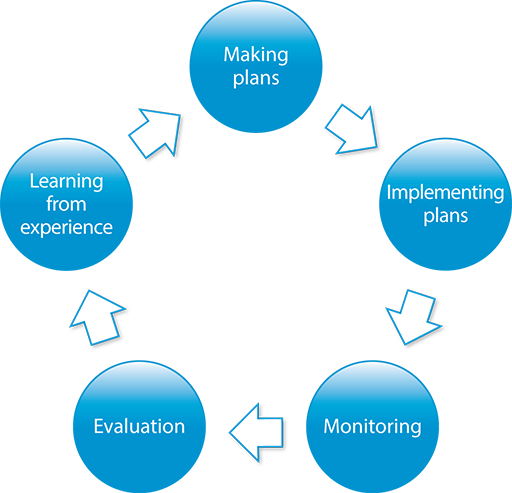 Sample templatesSee below for a variety of templates which can be adapted to suit your needs. Further templates are also available in the OCC Early Years online Toolkit which you can also adapt for your own use.Action planAction planAction planAction Plan for _________________________________________EYFS Action Plan			Setting Name: 					Date:Early Years Foundation Stage (EYFS) Action Plan 2021-22School - EYFS Action Plan			Setting Name: 				Date / 2021-22 					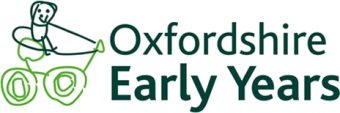 Quality of educationBehaviour and attitudesPersonal DevelopmentLeadership and ManagementSpecificMeasurableAttainableRealisticTime scaleInclusiveWhat you need to improveActionWhat steps will you takeWho will be responsible for specific stepsWhat evidence will show successDate for completionWho will monitor completionEvidence of impact on children when actions are completeSchool / SettingDateActionWho and When?Review / EvaluateImpact on ChildrenActionTimescaleResource implicationsLead Responsibility / Linked StaffMonitoring ProceduresSuccess Criteria Evaluation/ Impact on ChildrenDate: Date: ObjectiveActionWhenWhoEvaluation/ impact on childrenAspect for developmentSource(e.g. from an audit /Ofsted action/training/EYAT action etc.)Actions(e.g.complete an audit; attend training; document update; data analysis; consultation etc.)Timescale(when and by when)Responsibility(who will take the action)Resource Implication(e.g. budget/training costs/new equipment costs)Success Criteria(how you will know it has been achieved) Achieved?Update/evaluation(include dates)Impact - what impact has there been (on provision/practice/improvements for children)? Include evidence and dates:Impact - what impact has there been (on provision/practice/improvements for children)? Include evidence and dates:Impact - what impact has there been (on provision/practice/improvements for children)? Include evidence and dates:Impact - what impact has there been (on provision/practice/improvements for children)? Include evidence and dates:Impact - what impact has there been (on provision/practice/improvements for children)? Include evidence and dates:Impact - what impact has there been (on provision/practice/improvements for children)? Include evidence and dates:Impact - what impact has there been (on provision/practice/improvements for children)? Include evidence and dates:Impact - what impact has there been (on provision/practice/improvements for children)? Include evidence and dates:IMPROVEMENT AREA 1Quality of EducationIMPROVEMENT AREA 1Quality of EducationIMPROVEMENT AREA 1Quality of EducationSUCCESS CRITERIA BASED UPON KEY MILESTONES BY JULY 2022SUCCESS CRITERIA BASED UPON KEY MILESTONES BY JULY 2022SUCCESS CRITERIA BASED UPON KEY MILESTONES BY JULY 2022SUCCESS CRITERIA BASED UPON KEY MILESTONES BY JULY 2022SUCCESS CRITERIA BASED UPON KEY MILESTONES BY JULY 2022SUCCESS CRITERIA BASED UPON KEY MILESTONES BY JULY 2022SUCCESS CRITERIA BASED UPON KEY MILESTONES BY JULY 2022SUCCESS CRITERIA BASED UPON KEY MILESTONES BY JULY 2022IMPROVEMENT AREA 1Quality of EducationIMPROVEMENT AREA 1Quality of EducationIMPROVEMENT AREA 1Quality of EducationBY END OF DEC 2021BY END OF DEC 2021BY END OF DEC 2021BY END OF MARCH 2022BY END OF MARCH 2022BY END OF MARCH 2022BY END OF MARCH 2022SO THAT BY JULY 2022IMPROVEMENT AREA 1Quality of EducationIMPROVEMENT AREA 1Quality of EducationIMPROVEMENT AREA 1Quality of EducationKEY ACTIONSWHO?RESOURCESRESOURCESTIME SCALEMONITORINGWHO?         HOW?          WHEN?MONITORINGWHO?         HOW?          WHEN?MONITORINGWHO?         HOW?          WHEN?MONITORINGWHO?         HOW?          WHEN?EVIDENCE OF IMPACT when key actions are completeEVIDENCE OF IMPACT when key actions are completeIMPROVEMENT AREA 2Behaviour and AttitudesIMPROVEMENT AREA 2Behaviour and AttitudesIMPROVEMENT AREA 2Behaviour and AttitudesSUCCESS CRITERIA BASED UPON KEY MILESTONES BY JULY 2022SUCCESS CRITERIA BASED UPON KEY MILESTONES BY JULY 2022SUCCESS CRITERIA BASED UPON KEY MILESTONES BY JULY 2022SUCCESS CRITERIA BASED UPON KEY MILESTONES BY JULY 2022SUCCESS CRITERIA BASED UPON KEY MILESTONES BY JULY 2022SUCCESS CRITERIA BASED UPON KEY MILESTONES BY JULY 2022SUCCESS CRITERIA BASED UPON KEY MILESTONES BY JULY 2022SUCCESS CRITERIA BASED UPON KEY MILESTONES BY JULY 2022IMPROVEMENT AREA 2Behaviour and AttitudesIMPROVEMENT AREA 2Behaviour and AttitudesIMPROVEMENT AREA 2Behaviour and AttitudesBY END OF DEC 2021BY END OF DEC 2021BY END OF DEC 2021BY END OF MARCH 2022BY END OF MARCH 2022BY END OF MARCH 2022BY END OF MARCH 2022SO THAT BY JULY 2022IMPROVEMENT AREA 2Behaviour and AttitudesIMPROVEMENT AREA 2Behaviour and AttitudesIMPROVEMENT AREA 2Behaviour and AttitudesKEY ACTIONSWHO?RESOURCESRESOURCESTIME SCALEMONITORINGWHO?         HOW?          WHEN?MONITORINGWHO?         HOW?          WHEN?MONITORINGWHO?         HOW?          WHEN?MONITORINGWHO?         HOW?          WHEN?EVIDENCE OF IMPACT when key actions are completeEVIDENCE OF IMPACT when key actions are completeIMPROVEMENT AREA 3Personal DevelopmentIMPROVEMENT AREA 3Personal DevelopmentIMPROVEMENT AREA 3Personal DevelopmentSUCCESS CRITERIA BASED UPON KEY MILESTONES BY JULY 2022SUCCESS CRITERIA BASED UPON KEY MILESTONES BY JULY 2022SUCCESS CRITERIA BASED UPON KEY MILESTONES BY JULY 2022SUCCESS CRITERIA BASED UPON KEY MILESTONES BY JULY 2022SUCCESS CRITERIA BASED UPON KEY MILESTONES BY JULY 2022SUCCESS CRITERIA BASED UPON KEY MILESTONES BY JULY 2022SUCCESS CRITERIA BASED UPON KEY MILESTONES BY JULY 2022SUCCESS CRITERIA BASED UPON KEY MILESTONES BY JULY 2022IMPROVEMENT AREA 3Personal DevelopmentIMPROVEMENT AREA 3Personal DevelopmentIMPROVEMENT AREA 3Personal DevelopmentBY END OF DEC 2021BY END OF DEC 2021BY END OF DEC 2021BY END OF MARCH 2022BY END OF MARCH 2022BY END OF MARCH 2022BY END OF MARCH 2022SO THAT BY JULY 2022IMPROVEMENT AREA 3Personal DevelopmentIMPROVEMENT AREA 3Personal DevelopmentIMPROVEMENT AREA 3Personal DevelopmentKEY ACTIONSWHO?RESOURCESRESOURCESTIME SCALEMONITORINGWHO?         HOW?          WHEN?MONITORINGWHO?         HOW?          WHEN?MONITORINGWHO?         HOW?          WHEN?MONITORINGWHO?         HOW?          WHEN?EVIDENCE OF IMPACT when key actions are completeEVIDENCE OF IMPACT when key actions are completeIMPROVEMENT AREA 4Leadership and ManagementIMPROVEMENT AREA 4Leadership and ManagementIMPROVEMENT AREA 4Leadership and ManagementSUCCESS CRITERIA BASED UPON KEY MILESTONES BY JULY 2022SUCCESS CRITERIA BASED UPON KEY MILESTONES BY JULY 2022SUCCESS CRITERIA BASED UPON KEY MILESTONES BY JULY 2022SUCCESS CRITERIA BASED UPON KEY MILESTONES BY JULY 2022SUCCESS CRITERIA BASED UPON KEY MILESTONES BY JULY 2022SUCCESS CRITERIA BASED UPON KEY MILESTONES BY JULY 2022SUCCESS CRITERIA BASED UPON KEY MILESTONES BY JULY 2022SUCCESS CRITERIA BASED UPON KEY MILESTONES BY JULY 2022IMPROVEMENT AREA 4Leadership and ManagementIMPROVEMENT AREA 4Leadership and ManagementIMPROVEMENT AREA 4Leadership and ManagementBY END OF DEC 2021BY END OF DEC 2021BY END OF DEC 2021BY END OF MARCH 2022BY END OF MARCH 2022BY END OF MARCH 2022BY END OF MARCH 2022SO THAT BY JULY 2022IMPROVEMENT AREA 4Leadership and ManagementIMPROVEMENT AREA 4Leadership and ManagementIMPROVEMENT AREA 4Leadership and ManagementKEY ACTIONSWHO?RESOURCESRESOURCESTIME SCALEMONITORINGWHO?         HOW?          WHEN?MONITORINGWHO?         HOW?          WHEN?MONITORINGWHO?         HOW?          WHEN?MONITORINGWHO?         HOW?          WHEN?EVIDENCE OF IMPACT when key actions are completeEVIDENCE OF IMPACT when key actions are completeImprovement/development*note ifIntentImplementationorImpactSource(e.g. from an audit/Self Eval/Ofsted action/training/EYAT action etc.)Actions(e.g. use an audit; attend training; document update; data analysis; consultation etc.)Timescale(when and by when)Responsibility (who)Resource Implication(e.g. budget/ training costs/new equipment)Success Criteria(how you will know it has been achieved) Achieved?Update/evaluation(include dates)Impact (dated)(What has been the benefit to the children/parents/staff?)Brief note plus where evidence is located Improvement/developmentSource(e.g. from an audit/Self Eval/Ofsted action/training/EYAT action etc.)Actions(e.g. use an audit; attend training; document update; data analysis; consultation etc.)Timescale(when and by when)Responsibility (who)Resource Implication(e.g. budget/training costs/new equipment)Success Criteria(how you will know it has been achieved) Achieved?Update/evaluation(include dates)Impact (dated)(What has been the benefit to the children/parents/staff?)Brief note plus where evidence is located Improvement/developmentSource(e.g. from an audit/Self Eval/Ofsted action/training/EYAT action etc.)Actions(e.g. use an audit; attend training; document update; data analysis; consultation etc.)Timescale(when and by when)Responsibility (who)Resource Implication(e.g. budget/ supply//training costs/new equipment)Success Criteria(how you will know it has been achieved) Achieved?Update/evaluation(include dates)Impact (dated)(What has been the benefit to the children/parents/staff?)Brief note plus where evidence is located Issue/developmentSource(e.g. from an audit/Self Eval/Ofsted action/training/EYAT action etc.)Actions(e.g. use an audit; attend training; document update; data analysis; consultation etc.)Timescale(when and by when)Responsibility (who)Resource Implication(e.g. budget/ supply//training costs/new equipment)Success Criteria(how you will know it has been achieved) Achieved?Update/evaluation(include dates)Impact (dated)(What has been the benefit to the children/parents/staff?)Brief note plus where evidence is located 